§165.  Liability of those who store or distribute natural gas1.  Liability without proof of negligence.  A natural gas company or an intrastate or interstate natural gas pipeline company that stores, transports or distributes natural gas is liable for all acts and omissions of its servants and agents that cause death or injury to persons or damage to property resulting from explosions or fire caused by natural gas escaping from the natural gas storage, transportation or distribution system under its control or from explosions or fire caused by defects in the natural gas storage, transportation and distribution systems under its control.[PL 1997, c. 222, §1 (AMD).]2.  Rebuttable presumption.  When there is death or injury to persons or damage to property resulting from explosions or fire caused by escaping natural gas, there is a rebuttable presumption that the gas escaped because of a defect in a portion of the storage, transportation or distribution system under the company's control.[PL 1997, c. 222, §1 (AMD).]3.  Exceptions.  The company is not liable for death or injury to persons or damage to property caused by:A.  An act of God or war;  [PL 1995, c. 299, §1 (NEW).]B.  Fault of the plaintiff to the extent that the plaintiff's fault bars or reduces the plaintiff's recovery under section 156; or  [PL 1995, c. 299, §1 (NEW).]C.  Intervening fault of a 3rd party for whose actions the company is not legally liable.  If death or injury to persons or damage to property is caused by the combined fault of the company and other parties, the liability of the company is joint and several with those other parties.  [PL 1995, c. 299, §1 (NEW).][PL 1995, c. 299, §1 (NEW).]4.  Indemnity.  In the event that the company is exposed to liability under this section because of the negligence of a 3rd party, the 3rd party shall indemnify the company for the company's losses, including any damages awarded or negotiated through settlement to any party, and costs and attorney's fees.[PL 1995, c. 299, §1 (NEW).]SECTION HISTORYPL 1975, c. 186 (NEW). PL 1995, c. 299, §1 (RPR). PL 1997, c. 222, §1 (AMD). The State of Maine claims a copyright in its codified statutes. If you intend to republish this material, we require that you include the following disclaimer in your publication:All copyrights and other rights to statutory text are reserved by the State of Maine. The text included in this publication reflects changes made through the First Regular and First Special Session of the 131st Maine Legislature and is current through November 1. 2023
                    . The text is subject to change without notice. It is a version that has not been officially certified by the Secretary of State. Refer to the Maine Revised Statutes Annotated and supplements for certified text.
                The Office of the Revisor of Statutes also requests that you send us one copy of any statutory publication you may produce. Our goal is not to restrict publishing activity, but to keep track of who is publishing what, to identify any needless duplication and to preserve the State's copyright rights.PLEASE NOTE: The Revisor's Office cannot perform research for or provide legal advice or interpretation of Maine law to the public. If you need legal assistance, please contact a qualified attorney.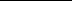 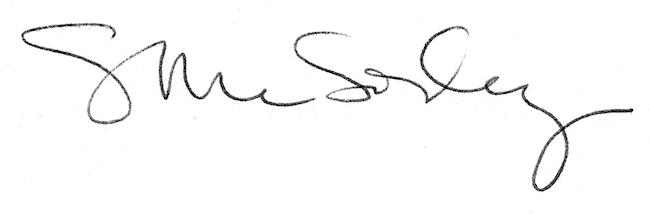 